PORTUGUÊSAtividade onlineOBSERVE AS IMAGENS.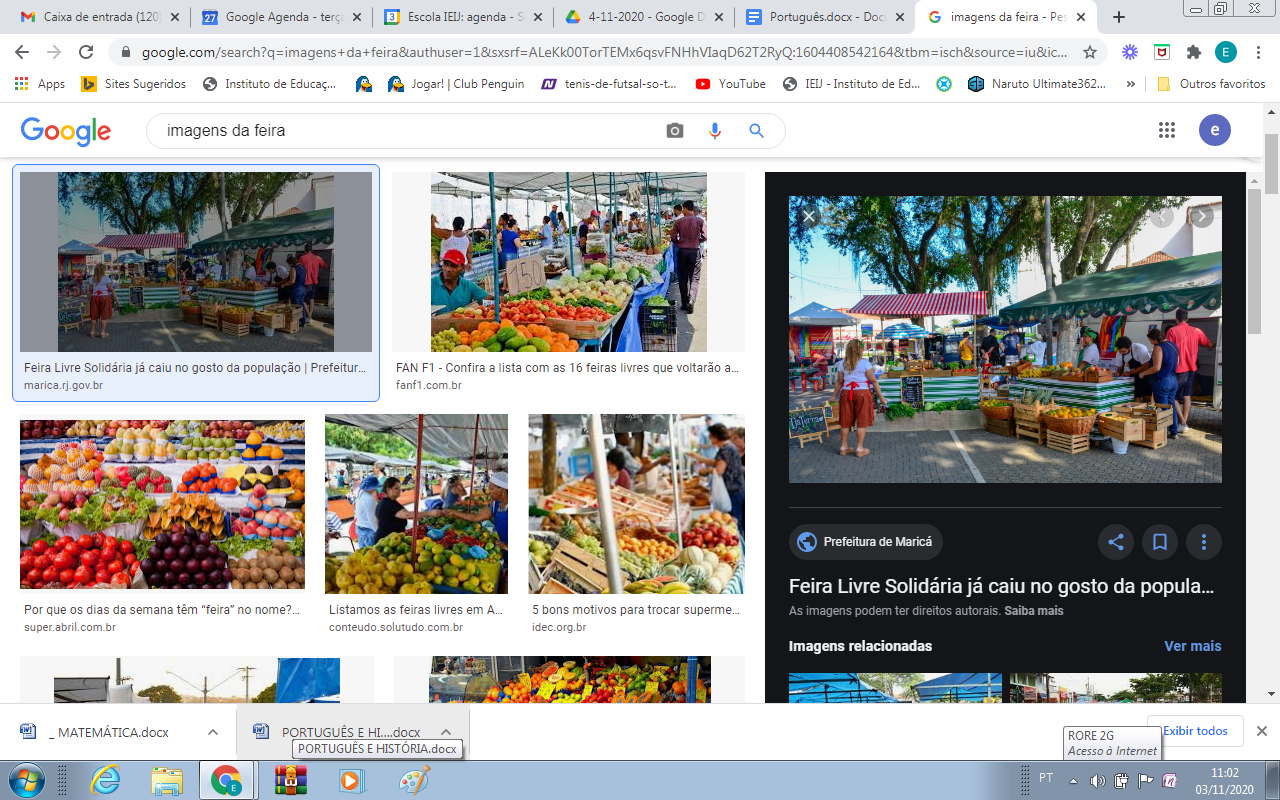                  IMAGEM 1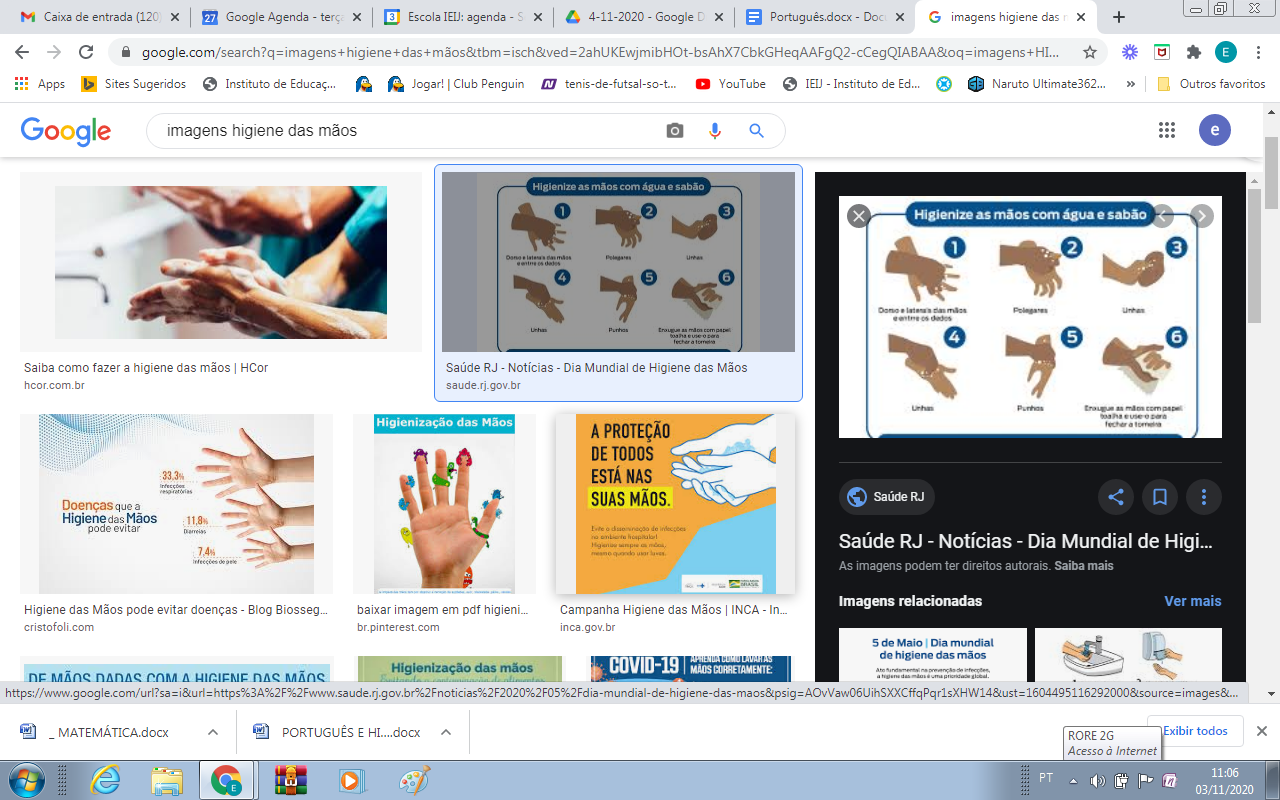                IMAGEM 2PROPOSTA:ESCOLHA UMA DAS IMAGENS PARA ESCREVER UMA REPORTAGEM.A REPORTAGEM PRECISARÁ DE TÍTULO, A ESCRITA DO TEXTO COM PARÁGRAFO E PONTUAÇÃO CORRETA.